「笑容」資工一甲(B)黃子軒 文學家用筆與文字帶給世界文藝的美感，音樂家用樂器與音符帶給世界悅耳的旋律， 而我又能帶給這世界什麼？我有無限的笑容，不吝嗇分享出去。 太陽有無法照亮的角落，而我要用我的歡笑給陰影，這世界多一分的關愛，世界就會少一分冷漠，這世界會越變越美麗，少了暴力與戰爭，多了和諧與和平，這世界會越變越美麗，因為你、我、他和她的一個笑容。 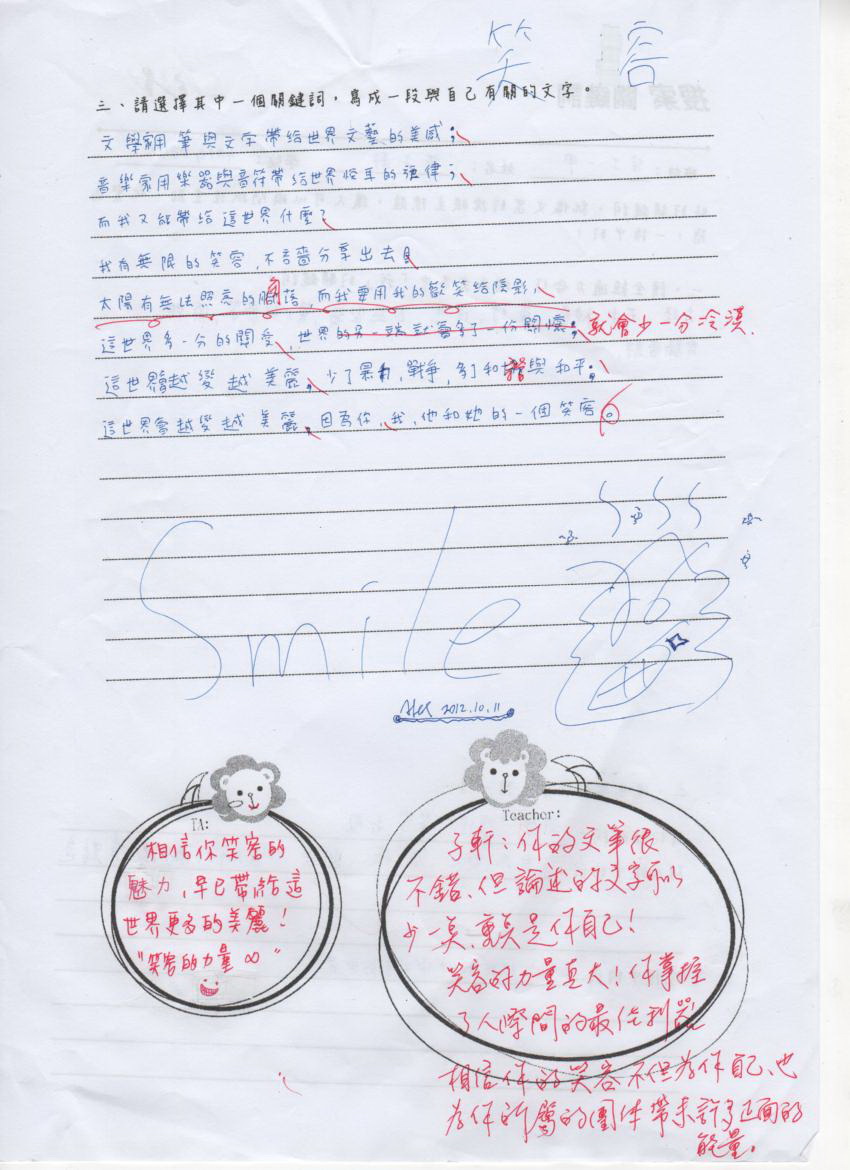 